Infoblatt fürRANKO® GabionenMaßangaben ca. mm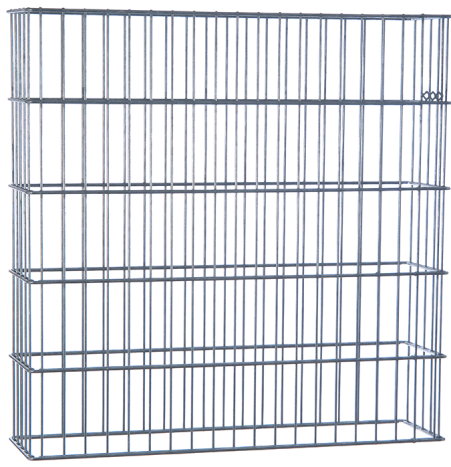 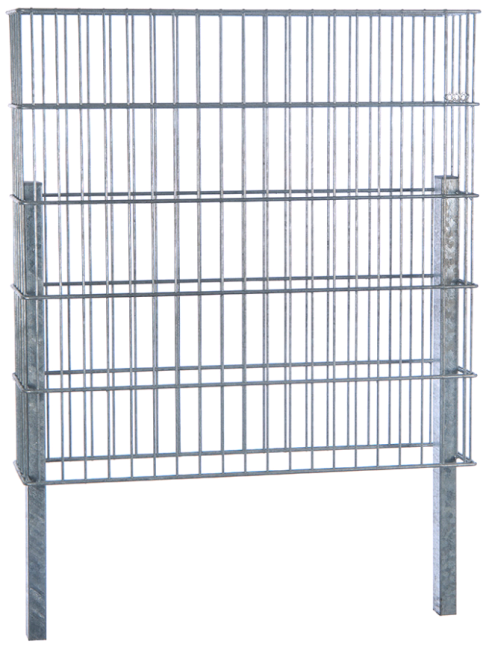 mit angeschweißten Pfosten				    ohne PfostenHöheBreiteGabione 26TiefeGabione 26BreiteGabione 16TiefeGabione 16Pfosten-profilBodeneinstand Pfosten6001010262110016560/40/33708001010262110016560/40/337010001010262110016560/40/337012001010262110016560/40/343014001010262110016580/40/347016001010262110016580/40/347018301010262110016580/40/347020301010262110016580/40/3470